FORMULARZ CENOWY ZAŁĄCZNIK NR 2L.P.Nazwa elementuWizualizacjaOpisLiczba elementów1.Zestaw zabawowy stal malowana proszkowo + HDPE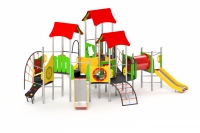 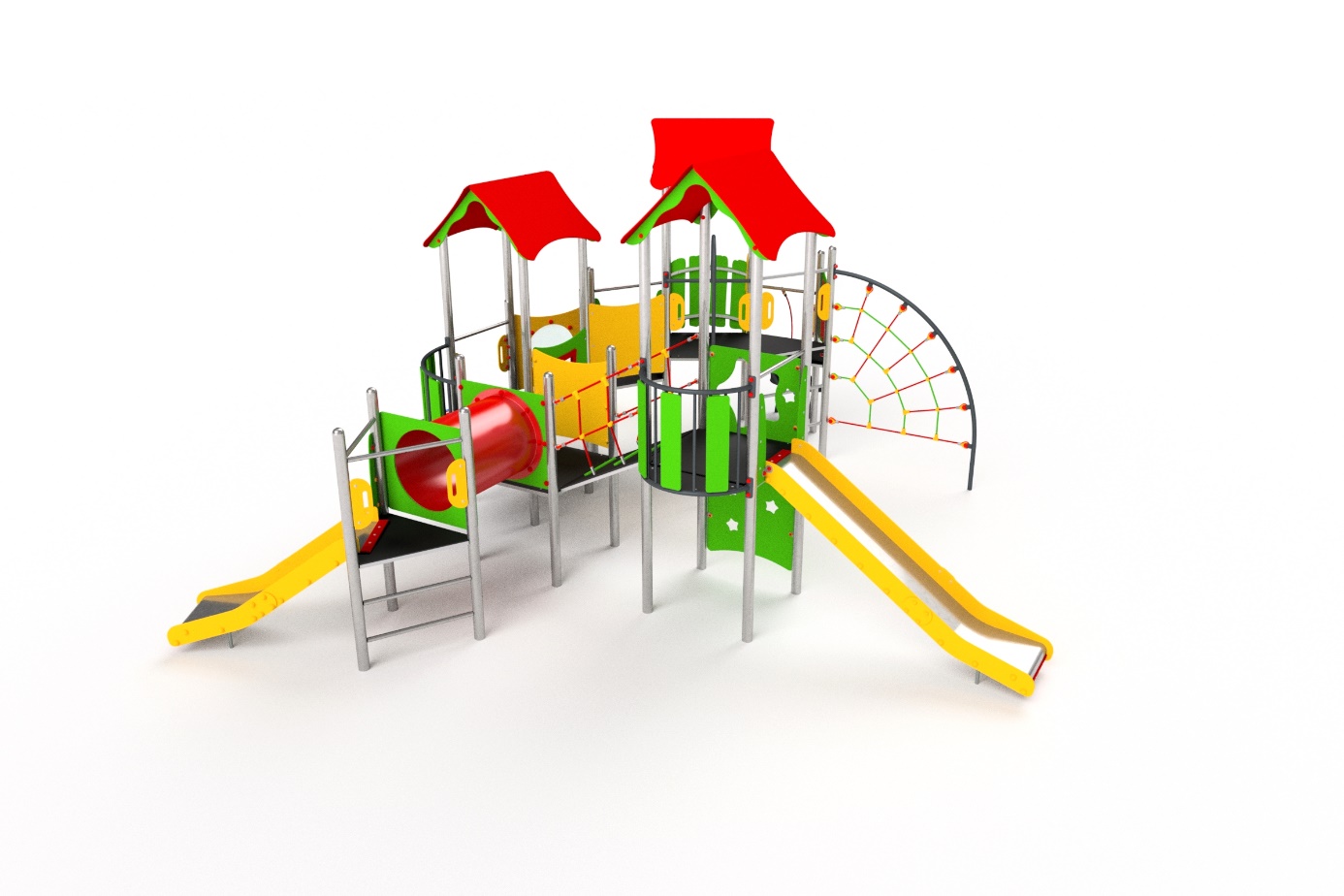 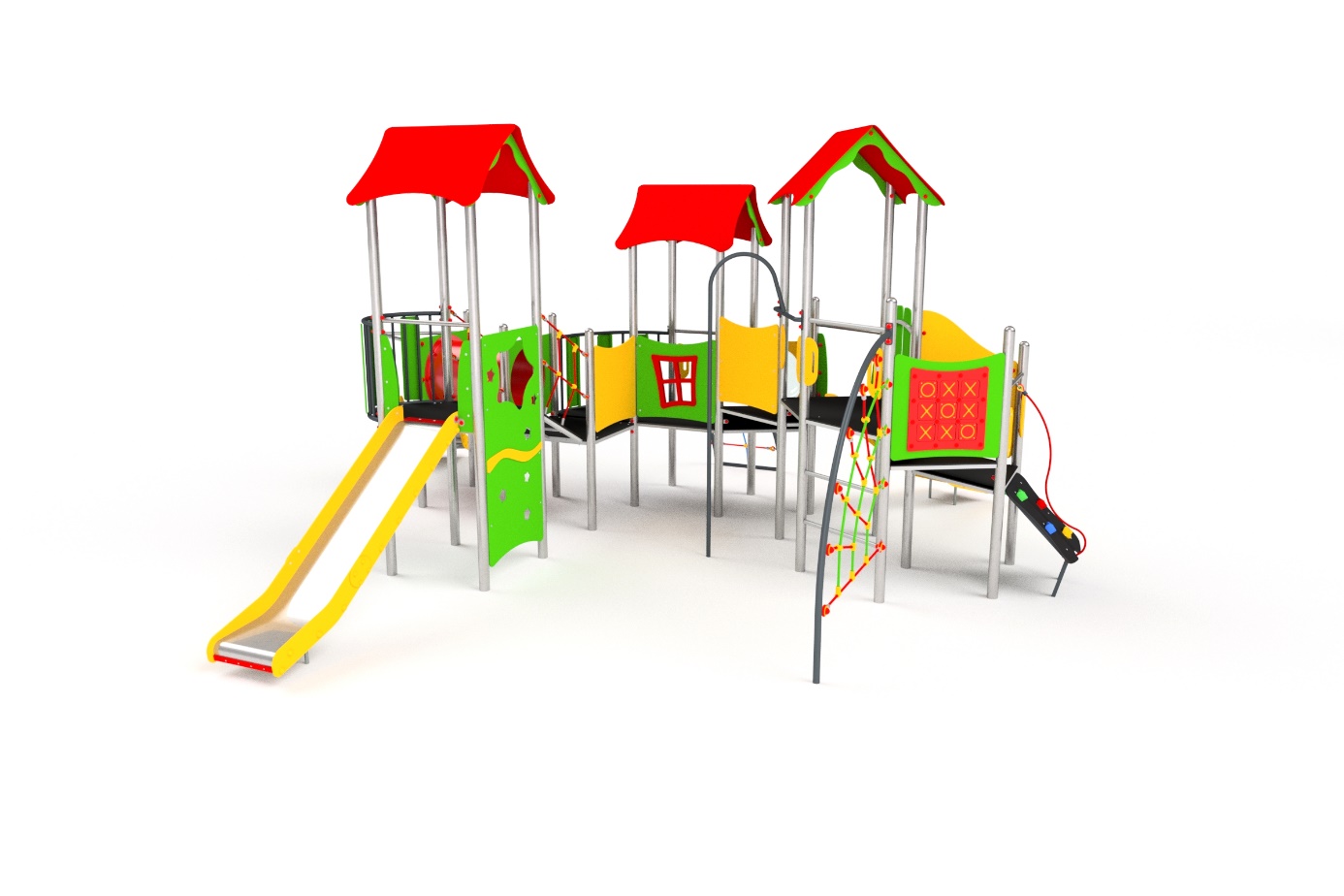 Dane techniczne:- elementy stalowe, wykonane ze stali śrutowanej, ocynkowanej i malowanej proszkowo.- płyty zjazdowe zjeżdżalni wykonane ze stali kwasoodpornej. - płyty boczne, daszki kolorowe, wykonane z tworzywa HDPE;- wszystkie podesty wież, przejść międzywieżowych i ścianek wspinaczkowych z tworzywa antypoślizgowego typu Antyskid – nie dopuszcza się stosowania sklejki.- wszystkie elementy złączne jak śruby, nakrętki, podkładki nierdzewne. Wystające łby śrub i nakrętki zabezpieczone zaślepkami; W sieciach - liny z rdzeniem stalowym z oplotem z polipropylenu, łączone poprzez plastikowe lub aluminiowe konektory.- elementy stalowe, jak szczeble, powinny być wykonane ze stali malowanej proszkowo lub nierdzewnejSkład zestawu:W skład urządzenia powinny wchodzić min:2 x wieża czworokątna  z daszkiem dwuspadowym podest na wysokości 1,2 m;1 x wieża czworokątna  z daszkiem dwuspadowym podest na wysokości 0,8 m;1 x wieża czworokątna bez daszka podest na wysokości 1,2 m;2 x wieża bez daszka z podestem na wysokości 1,0 m;4 x wieża bez daszka z podestem na wysokości 0,8 m;1 x zjeżdżalnia ze stali nierdzewnej do podestu na 0,8 metr;1 x zjeżdżalnia ze stali nierdzewnej do podestu na 1,0 metr;1 x zjeżdżalnia ze stali nierdzewnej do podestu na 1,2 metra;1 x trap skośny z barierą linową – podest z tworzywa Antyskid;1 x wejście wspinaczkowe z liną pomocniczą, kamienie z kompozytu;1 x metalowe wejście łukowo-linowe;1 x rurka strażacka do podestu 1,2 m;1 x ścianka linowa w kształcie promienia;1 x przejście tubowe;1 x gra „Kółko i krzyżyk”;1 x panel ruchomy „Spirala”;2 x balkonik;1 x pionowe wejście otworowe gwiazdki z tworzywa HDPE;2 x drabinka wejściowa ;2 x bariera boczek z HDPE;1 x bariera „Okienko”;1 x bariera „Bulaj”;1 x bariera „Płotek”.Sprzęt zgodny z normą PN-EN 1176 i posiada certyfikat wydany w akredytowanym programie certyfikacji12.Piramida linowa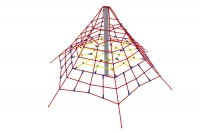 Dane techniczne:- Wysokość całkowita  - minimum 2,5 m- Średnica strefy bezpieczeństwa urządzenia - okrąg o promieniu minimum 3,7 m- Wysokość swobodnego upadku – 1,0 mDane materiałowe:-Słup konstrukcyjny stalowy, ocynkowany i malowany proszkowo średnicy minimum 88,9 mm- Liny o średnicy minimum 16 mm, liny wykonane są ze strun stalowych ocynkowanych galwanicznie, skręconych w sześć splotów, z których każdy jest opleciony wklejonym w niego włóknem poliamidowym, wszystkie struny w oplocie z polipropylenu.- Dodatkowa płaszczyzna linowa na wysokości 1 m wewnątrz piramidy- Urządzenie betonowane w gruncie - Nierdzewne śruby rzymskie do naciągu konstrukcji- Konektory i  łączniki z wysokogatunkowego tworzywa lub aluminiumSprzęt zgodny z normą PN-EN 1176 i posiada certyfikat wydany w akredytowanym programie certyfikacji13.Huśtawka potrójna metalowa (1 x siedzisko płaskie, 1x siedzisko kubełkowe, 1 x bocianie gniazdo)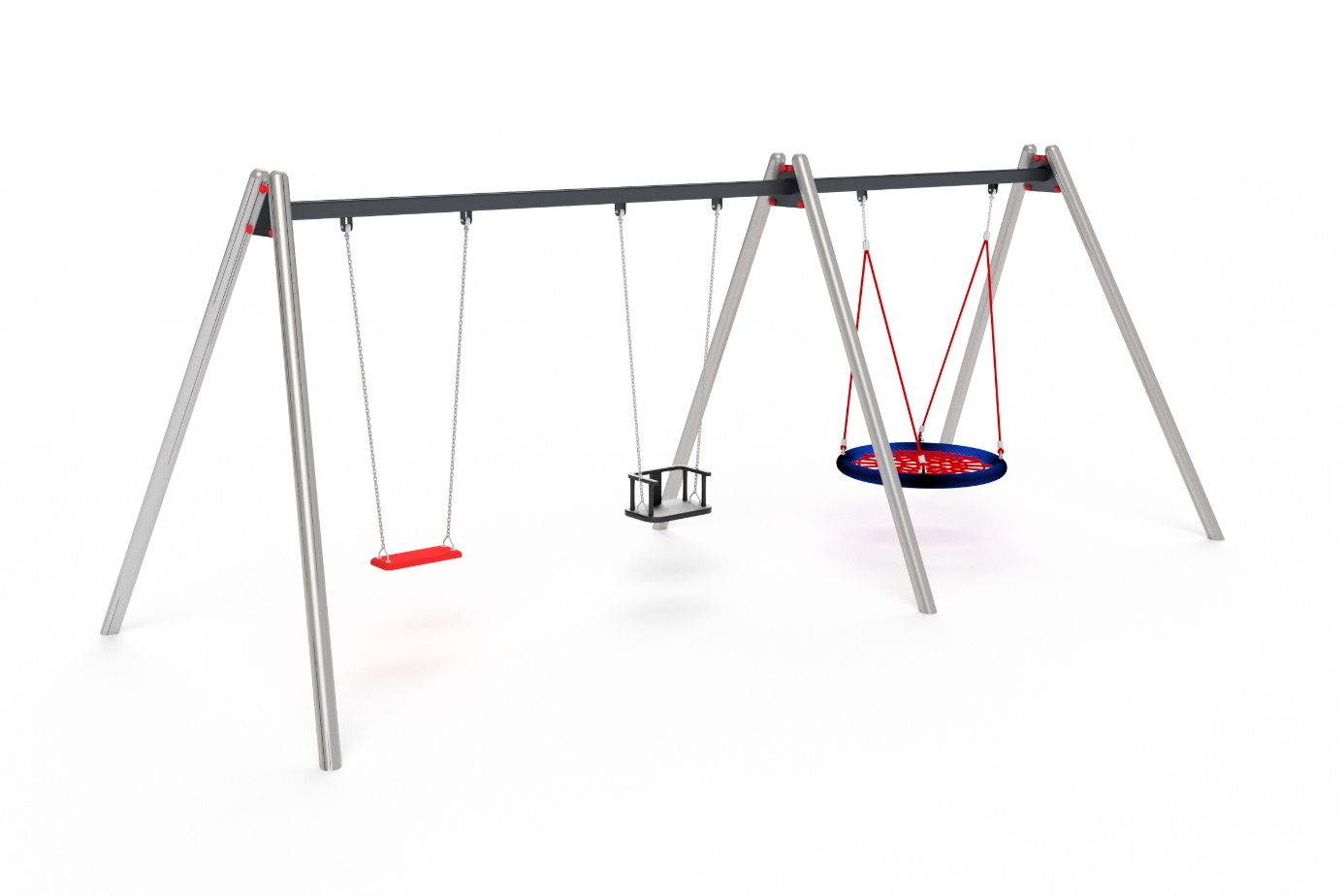 Dane techniczne:- Wysokość całkowita – 2,30 m- Wymiary ze strefą bezpieczeństwa 6,0 m x 7,5 mDane materiałowe:Słupy z rur o średnicy 88,9/ 2,9 mm, stal ocynkowana i malowana proszkowo- Belka górna z profilu zamkniętego 80 x 80/4,0 mm, ocynkowana i malowana proszkowo- Zawiesia łożyskowane ze stali nierdzewnej, łańcuch – oczka z pręta 6 mm ze stali nierdzewnej- Siedziska płaskie aluminiowe oblane gumą- Bocianie gniazdo z lin z rdzeniem stalowym w oplocie z polipropylenu średnica minimalna 1 metr- Sprzęt zgodny z normą PN-EN 1176 i posiada certyfikat wydany w akredytowanym programie certyfikacji14.Huśtawka wagowa metalowa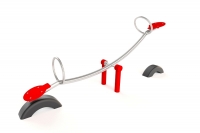 Dane techniczne:- Wysokość całkowita –  0,7 m- Wysokość swobodnego upadku  –  0,5 m- Długość belki - minimum 3 metry- Wymiary urządzenia – 6,0 m x 3,3 mDane materiałowe:- Elementy konstrukcyjne stalowe, ocynkowane i malowane proszkowo- Elementy kolorowe z tworzywa HDPE (siedziska)- Podwójne bezobsługowe łożyskowanieSprzęt zgodny z normą PN-EN 1176 i posiada certyfikat wydany w akredytowanym programie certyfikacji 15.Sprężynowiec Konik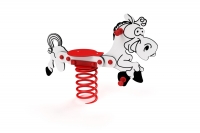 Dane techniczne:- Wysokość całkowita – 0,7 m- Szerokość  od  0,55 do 0,65  m- Długość całkowita  – od 1,0  do 1,2   mDane materiałowe:- Elementy metalowe ocynkowane i malowane proszkowo- Tworzywo HDPE potrójne, z frezowany numerycznie wzorem- Urządzenie betonowaneSprzęt zgodny z normą PN-EN 1176 i posiada certyfikat wydany w akredytowanym programie certyfikacji16.Piaskownica sześciokątna drewniana 2,7m x 3,0m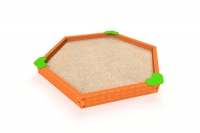 Dane techniczne:- Wysokość całkowita – 0,35 m- Wysokość swobodnego upadku 0,35 m- Wymiary urządzenia – 2,7 m x 3,0 mDane materiałowe:- Główna konstrukcja z drewna litego – belki o przekroju minimum 90 x 90 mm- Siedziska z tworzywa HDPE w każdym roguSprzęt zgodny z normą PN-EN 1176 i posiada certyfikat wydany w akredytowanym programie certyfikacji17.Karuzela tarczowa z siedziskami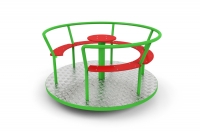 Dane techniczne:- Wysokość całkowita  od  0,8 do 0,9 m- Średnica urządzenia  od  1,50 do 1,60   mDane materiałowe:- Elementy konstrukcyjne ocynkowane i malowane proszkowo- Podest - blacha aluminiowa ryflowana- Siedziska - tworzywo HDPE-Urządzenie betonowane - Bezobsługowy system łożyskowania z możliwością wymiany-Wał z możliwością wymianySprzęt zgodny z normą PN-EN 1176 i posiada certyfikat wydany w akredytowanym programie certyfikacji1